السيرة الذاتية لعضو هيئة التدريس                    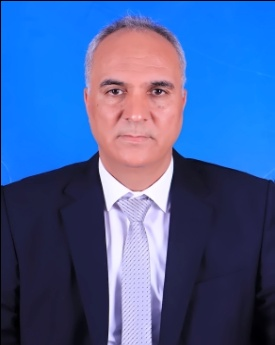 (  C.V  )أولاً/ البيانات الشخصية:                                                                            صورة شخصيةثانياً/ البيانات العلمية:  ثالثاً/ المقررات التي درستها والتي أرغب في تدريسها:رابعاً/ البيانات الوظيفية:خامساً/ بيانات تتعلق بالمهارات (اللغوية ، والتكنولوجية ، ................ الخ :  سادساً/ البرامج التدريبية التي حضرتها: سابعاً / البحوث والورقات العلمية التي أنجزتها:                     تاسعاً/ الندوات والمؤتمرات العلمية وورش العمل التي التي شاركت فيها أو حضرتها:عاشراً/ التأليف والنشر:الحادي عشر/  الأنشطة الاجتماعية العامة وتلك المتعلقة بمؤسسات المجتمع المدني:أقر صحة البيانات الواردة أعلاه :الاسم رباعيمحمد مسعود أحمد الأرقطمحمد مسعود أحمد الأرقطمحمد مسعود أحمد الأرقطمحمد مسعود أحمد الأرقطمحمد مسعود أحمد الأرقطمحمد مسعود أحمد الأرقطمكان وتاريخ الميلاد1970/3/3م زليتن1970/3/3م زليتن1970/3/3م زليتن1970/3/3م زليتن1970/3/3م زليتن1970/3/3م زليتنمكان الإقامةزليتن/محلة القصبةزليتن/محلة القصبةزليتن/محلة القصبةزليتن/محلة القصبةزليتن/محلة القصبةزليتن/محلة القصبةالجنسيةليبيليبيليبيليبيليبيليبيالجنسذكرذكرذكرذكرذكرذكرالحالة الاجتماعيةمتزوجمتزوجمتزوجمتزوجمتزوجمتزوجالمؤهل العلميماجستيرماجستيرماجستيرماجستيرماجستيرماجستيرالدرجة العلميةأستاذ مساعد أستاذ مساعد أستاذ مساعد أستاذ مساعد أستاذ مساعد أستاذ مساعد التخصص العامرياضياترياضياترياضياترياضياترياضياترياضياتالتخصص الدقيقرياضياترياضياترياضياترياضياترياضياترياضياتجهة العملالمؤسسةالجامعة الأسمرية الإسلاميةالكليةالعلومالإدارة/ القسمرياضياتالرقم الوطني لليبيين119700243728119700243728119700243728119700243728119700243728119700243728جواز السفر لغير الليبيينالهاتفالعملالنقال092246685409224668540922466854البريد الالكترونيmoh3535@yahoo.com        /     m.alargat@gmail.commoh3535@yahoo.com        /     m.alargat@gmail.commoh3535@yahoo.com        /     m.alargat@gmail.commoh3535@yahoo.com        /     m.alargat@gmail.commoh3535@yahoo.com        /     m.alargat@gmail.commoh3535@yahoo.com        /     m.alargat@gmail.comالمؤهل العلميسنة الحصول عليهاسم المؤسسة التعليمية المانحةالتخصصالبلدالتقديرالبكالوريوس1994/1993جامعة المرقب سابقا/ الأسمرية حاليارياضياتليبيامقبولالماجستير2011الأكاديمية الليبية للدراسات العليارياضياتليبياجيد جداالدكتوراهتالمقررات الدراسية التي درستهاتالمقررات الدراسية التي أرغب بتدريسها1رياضة I1رياضة I2رياضة II2رياضة II3رياضة III3رياضة III4جبر خطي I4جبر خطي I5جبر خطي II5جبر خطي II6تحليل مركب I6تحليل مركب I7تحليل مركب II7تحليل مركب II8معادلات تفاضلية عادية I8معادلات تفاضلية عادية I9معادلات تفاضلية عادية II9معادلات تفاضلية عادية II10تحليل عددي10تحليل عددي11طرق رياضية11طرق رياضية12رياضة مدرسية 12رياضة مدرسية 13طرق تدريس خاصة13طرق تدريس خاصة14برمجة خطية14برمجة خطية15إحصاء رياضي15إحصاء رياضي16تحليل رياضي / كليات الإقتصاد16تحليل رياضي / كليات الإقتصاد17مصطلحات رياضية إنجليزية17مصطلحات رياضية إنجليزية18بحوث عمليات / قسم الحاسوب18بحوث عمليات / قسم الحاسوب19رياضة عامة19رياضة عامة20أسس رياضيات20أسس رياضياتتالوضيفةجهة العملالفترة الزمنية1عضو هيئة تدريس متعاونجامعة الزاوية - جامعة الزيتونة- جامعة المرقب - كلية الإنشاءات الهندسية مسلاتةمن 2011 إلى 20152عضو هيئة تدريسالجامعة الأسمرية الإسلامية/ كلية العلوم/ قسم الرياضياتمن 2015   إلى  الآن3رئيس قسم الدراسة و الإمتحانات كلية العلوم20164رئيس قسم الرياضيات كلية العلوم2017 إلى الآن5عضو لجنة الدراسات العليا كلية العلوممن 2018إلى 2021تالمهاراتالمهاراتمستوى المهارةمستوى المهارةمستوى المهارة1المهارات اللغويةاللغةمنخفضمتوسطعالي1المهارات اللغويةالإنجليزيةمتوسط2 مهارات استخدام الحاسب الآلي مهارات استخدام الحاسب الآليمتوسط3مهارات استخدام تكنولوجيا المعلوماتمهارات استخدام تكنولوجيا المعلوماتمتوسط4المهارات الرقميةالمهارات الرقميةمتوسط5مهارات التعامل مع الآخرينمهارات التعامل مع الآخرينعالي6مهارات أخري أذكرهامهارات أخري أذكرهاتاسم البرنامج التدريبيالسنةالجهة المنظمة للبرنامج1توصيف المقرر الدراسي2017/7/15مركز ضمان الجودة وتقييم الأداء بالجامعة الأسمرية الإسلامية2ورشة عمل برامج (إيراسموس+مشروع  WHEEL )بعنوان (الإدارة)2019/12/12مكتب التعاون الدولي بالجامعة الأسمرية الإسلامية3ورشة عمل ( الوزن النسبي للمقررات الدراسية بالمعدل التراكمي للطالب2020/11/29مركز ضمان الجودة وتقييم الأداء بالجامعة الأسمرية الإسلامية4منتدى التعليم العالي والبحث العلميمن 9/23-21 /2021الجامعة الأسمرية الإسلامية5مؤتمر توطين التعليم العالي في ليبيا2021/2/20وزارة التعليم العالي ليبياتاسم البحث / الورقةمكان النشر1Dispersion Relation For Compressible Laminated Plate With Fixed Faces Journal of Humanities and Applied Science (JHAS).Issue No. (29) December 2016 2TYBBES OFRESULTANT MATRICES FOR MULTIGRADED POLYNOMIAL SYSTEMSJournal of Applied Science (JAS) .        Vol.33 No. 2,  December 20203APPLICATION OF THE VARIATIONAL ITERATION METHOD AND PERTURBATION METHOD FOR THE FOAM DRAINAGE EQUATIONJournal of Applied Science (JAS). Vol. 34 No. 1, June 20214SOME PROPERTIES OF A CLASS OF ANALYTIC A FUNCTIONS INVOLVING ANEW GENERALIZED DIFFERENTIAL OPERATORJournal of Alasmarya University : Basic and Applied Sciences.Vol. 6, No.3(September 2021) PP: 128-1395تاسم الندوة أو المؤتمر أو ورشة العملالجهة الراعية1توصيف المقرر الدراسيمركز ضمان الجودة وتقييم الأداء بالجامعة الأسمرية الإسلامية2ورشة عمل برامج (إيراسموس+مشروع  WHEEL )بعنوان (الإدارة)مكتب التعاون الدولي بالجامعة الأسمرية الإسلامية3ورشة عمل ( الوزن النسبي للمقررات الدراسية بالمعدل التراكمي للطالبمركز ضمان الجودة وتقييم الأداء بالجامعة الأسمرية الإسلامية4منتدى التعليم العالي والبحث العلميالجامعة الأسمرية الإسلامية5مؤتمر توطين التعليم العالي في ليبياوزارة التعليم العالي ليبيا6تاسم الكتابجهة النشر12345ت12345الاسممحمد مسعود أحمد الأرقطالتوقيعالتاريخ2022/2/8م